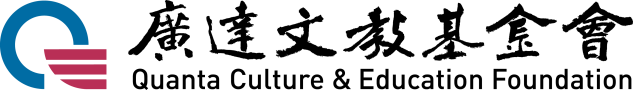 111學年度廣達「設計學習」計畫 甄選簡章一、計畫說明：廣達「設計學習」計畫為廣達文教基金會自102學年度推出的教育創新計畫，並為教育部美感教育計畫項下之子計畫，以問題導向學習 (Project-Based Learning，簡稱PBL)、設計思考(Design Thinking)為理論基礎，並結合基金會每年針對未來趨勢所設計的年度任務議題，協助學校教師以此議題跨領域合作，打造學習任務，透過一個學期的時間讓學生策劃出一個展覽「策展任務」或以科技工具打造解決問題的方案「數位任務」，整合學生學習，培養學生思辨、溝通、合作、創意新思考的4C核心素養能力。歡迎還在為校訂課程傷腦腦筋，或對素養導向課程毫無頭緒的學校教師，可跨校或自組教學團隊提出申請，讓廣達「設計學習」計畫陪伴您，找回離家出走的教學創意與熱情。相關教學實例，請搜尋「廣達『設計學習』計畫線上展覽平台」參閱。https://www.d-learning.quanta-edu.org/zh-tw二、指導單位：教育部    主辦單位：財團法人廣達文教基金會三、申請資格：全台灣國小、國中。四、計畫期程：民國111年8月1日至民國112年4月30日止。五、提供資源：由廣達文教基金會提供下述資源，協助各校執行計畫。【教學補助款】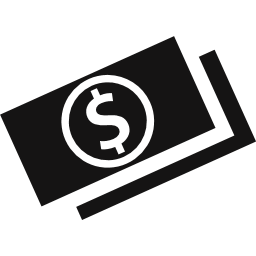 每校三萬元，另設「教育推廣增額補助」提供各校申請，補助至高達七萬元。詳盡說明請參「六、甄選須知」。【學生體驗學習課程】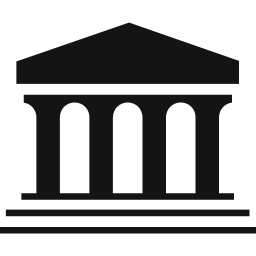 每校一場30-60位學生培訓課程，由基金會規劃及辦理課程，並支付相關費用（含參與師生遊覽車資、餐飲、保險及講師鐘點費…等）。本會將依甄選學校申請類別，規劃相關課程。申請策展任務：帶領學生至博物館進行策展課程培訓。申請數位任務：安排講師到校進行設計思考課程培訓。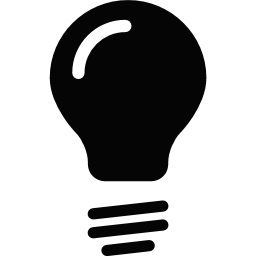 【暑期教師工作坊】共三天兩夜(24小時)課程，協助各校教師團隊產出執行本計畫之課程設計，並由基金會支付參與教師食宿。培訓地點：日月潭青年活動中心，每校團隊至少需有三分之二位成員參與(也可採線上同步參與)，有意申請本計畫學校請先預留時間。數位任務培訓：8/09-8/11，策展任務培訓：8/16-18。【期中交流座談會】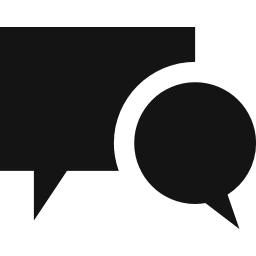 共3小時課程，透過各校分享現階段教學設計與學生作品，透過顧問團引導，精修任務及教學內容，協助各校找出自身創意亮點。【成果展暨交流論壇】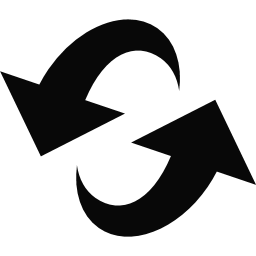 共5小時課程，透過顧問團後設分析各校案例，引導學員有意識地看見參與計畫學校的任務亮點，進而促發跨校教師社群交流，分享更多實務經驗與好點子。【專家顧問指導】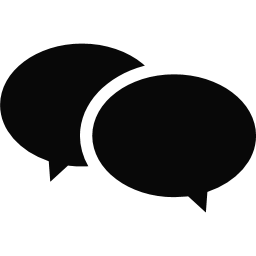 藉由基金會的陪伴，了解各校執行計畫困境，協同本計畫專業顧問團或資深夥伴教師，提供專屬教學建議與經驗分享。六、甄選須知：1.甄選對象：全台灣國小、國中申請，以校為單位提出，將甄選21所學校辦理。為使本計畫課程能確實落實，申請者須為實際參與的教學者。2.參與班級：以111學年度就讀4年級至9年級的學生為主，每校以1-2個班為核心班級實施本計畫。另本計畫因結合多項領域課程，歡迎各校可視課程內容擴散至其他班級或年段進行，詳盡說明請參「6.教學推廣增額補助」，促使更多學生受益。3.教學團隊：組成至少跨二個教學領域的3-6人團隊，其中必含核心班級導師、藝術領域或資訊專長教師，請依申請的計畫類別做調整。（如：申請策展任務必含藝術領域專長教師，以此類推。）此教學團隊需一半以上的成員共同任教於核心班級。 4.行政支持：優先排課：教學團隊需共同任教於實施班級，且每週兩節連續空堂可相互討論課程，請校方協助參與團隊優先排課，以利本計畫實施。公假派代：教學團隊將參與暑期教師工作坊、學生體驗學習、期中交流座談、成果展暨交流論壇，屆時敬請校方惠允參與教師公假或派代協助。點子實驗室:有一個專屬空間為佳，為參與教師團隊、執行班級學生用以討論、陳列歷程或作品之用。5.甄選類別：6.教學推廣增額補助：  為讓更多學生受益，且有更多教師及學校參與本計畫，鼓勵各校擴大參與規模，故提供教學推廣補助，本會將依各校計畫申請內容進行評選後再予補助執行。7.甄選時間：即日起至民國111年5月23日止。8.計畫申請：申請學校需依本會指定「年度任務」進行規畫並填寫計畫申請表 (如附件) 。計畫申請表需紙本用印寄回本會，電子檔(word檔及紙本用印掃描檔pdf)則請EMAIL予承辦人，並於民國111年5月23日前提供，紙本請掛號郵寄至：111台北市士林區後港街116號9樓，收件人請註明「廣達『設計學習』計畫甄選小組 收」。(以郵戳為憑)。錄取名單將於民國111年6月30日前公告於廣達文教基金會官網。計畫申請表電子檔，可上本會官網-活動消息下載。歷屆學校活動花絮、教案及成果，可點選本會官網-活動花絮，或官網-教育推展-設計學習-年度主題，或搜尋「廣達『設計學習』計畫線上展覽平台」參閱 。9.計畫結案：  本計畫結案報告項目，如下所示，屆時請依基金會提供之格式，如實進行繳交。計畫執行成效教學團隊基本資料任務設計：學生任務信、任務規格與水準、點子實驗室、任務充電站任務歷程記錄：任務介紹、學生創意、教學策略、展覽呈現、教育推廣紀錄教學心得分享：教學實施及心得分享、三類型學生改變案例學生學習經驗問卷:參與計畫核心班級的所有學生進行填寫，提供掃描電子檔。七、年度任務議題：   「無礙無齡」   本年度任務議題從109學年度「逆轉高齡的社會與人生」、110學年度「超潮耍老派」延伸到突破年齡限制的無齡生活，期許學校師生能發掘在地或特定高齡族群生活上、環境上、心理上、社會上等「障礙」（可搭配馬斯洛需求理論：生理、安全、愛與歸屬、自尊、自我實現來尋找「礙」），並在探究、回應、解決「礙」的歷程中，連結到學生自身，思考此障礙是否也是自身或其他人的困擾呢？進而理解好的設計、好方案，是全齡的，是通用的，且適用於人類全體，具有普遍性的價值，而非單純的同理高齡者、為高齡者解決問題的任務設計。「無齡」是一種破除對自己年齡刻板印象限制的心理狀態或生活態度，生活可以不因年齡增長、身體老化，而侷限自己對於美好的追求與人生體驗。※參考案例：陳亮恭(2018)。「展開無齡社會！年齡只是一個數字」。康健2018/02/09。https://www.commonhealth.com.tw/blog/2678史丹佛長壽中心行動部主任Ken Smith（2017）。「從高齡社會到無齡世界：「跨代設計」突破年齡歧視，看見不同世代的獨特知識」。公益交流站2017/7/10。https://npost.tw/archives/44746楊振甫（2020）。「不只樂齡幸福，從『人本設計』出發的全齡友善社區」。倡議2020/03/04。https://ubrand.udn.com/ubrand/story/12116/4385288八、計畫期程:民國111年8月1日至民國112年4月30止。九、計畫成果展暨交流論壇：  若您想親自了解廣達「設計學習」計畫在學校實施的具體樣態，歡迎報名本次研習（凡完整參與論壇者將核給5小時全國教師網研習時數）。本次交流論壇，將藉由「實作工作坊」帶領學員從學校案例中解析任務設計要素與關鍵步驟，讓您快速掌握「議題探究」「PBL導入教學」「教學資源整合」的獨門秘技。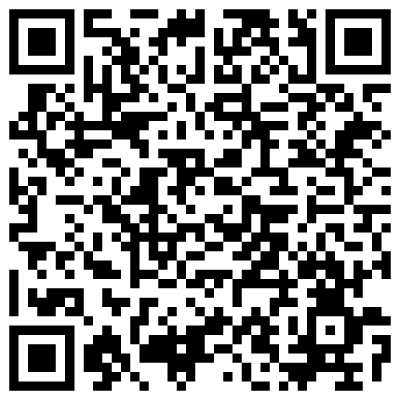 1.論壇名稱：廣達「設計學習」計畫-「實境串聯」交流論壇 2.論壇地點：華山1914文化創意園區 (台北市中正區八德路一段1號）3.論壇時間：民國111年4月23日(週六)10：00~16：004.報名方式：請掃右側QRCODE或上基金會官網「活動消息」報名，即日起至4月18日截止。十、聯絡方式：聯絡人：廣達文教基金會 科創處 吳亦婕、楊潔如        聯絡電話：(02)28821612分機66692、66681      電子郵件：I-chieh.wu@quantatw.com；Kelly.Yang@quantatw.com甄選類別策展任務數位任務微行動-策展任務類別說明最終學生以策畫出一個展覽為學習成果。 最終學生使用程式語言、數位工具，打造解決問題方案為學習成果。限參與本計畫達二年以上學校申請，並以策展任務實施計畫。甄選限制必含藝術領域專長教師 必含資訊專長教師（學生須使用程式語言或結合其他硬體打造成果）教學團隊至少需二位成員為參與本計畫二年以上，鼓勵新成員加入或擴大參與規模，如跨校教師社群…等。甄選校數9校9校3校補助金額3萬元3萬元3萬元所獲資源■教學補助款■暑期教師工作坊■學生體驗學習課程■期中交流座談會■成果展暨交流論壇■專家顧問指導■教學補助款■暑期教師工作坊■學生體驗學習課程■期中交流座談會■成果展暨交流論壇■專家顧問指導■教學補助款■任務審查建議■期中交流座談會■成果展暨交流論壇■專家顧問指導項目一教學推廣補助款條件限制融入校訂課程10,000元5,000元大型學校能將本計畫融入校訂課程實施小型學校能將本計畫融入校訂課程實施※本會定義「大型學校」為全校18班以上且學生數達440人以上。全年級/跨年段實施10,000元能將本計畫融入全年級或跨年段實施學校，且參與班級需四個班級以上。項目二教學推廣補助款條件限制跨校觀摩成果10,000元能邀請至少三校師生到校觀摩夥伴學校成果發表/展覽。此項為交通費補助。跨校教師社群10,000-20,000元1.邀請跨校教師共組教師社群，共備課程。2.跨校教師須實施計畫部分課程於聯盟學校內3.跨校師生需至夥伴學校觀摩成果發表/展覽4.邀請一校參與補助10,000元，邀請兩校以上補助20,000元。               時程工作項目               時程工作項目民國年111民國年111民國年111民國年111民國年111民國年111民國年111民國年111民國年111民國112年民國112年民國112年民國112年               時程工作項目               時程工作項目345月6月7月8月9月10月11月12月1月2月3月4月1夥伴學校甄選562夥伴學校簽約673暑期教師工作坊84學習任務執行8910111215學生體驗學習課程9106期中交流座談會117各校展覽開幕1238計畫成果展暨交流論壇49各校結案4